АДМИНИСТРАЦИЯ СНЕГИРЕВСКОГО СЕЛЬСКОГО ПОСЕЛЕНИЯ  ШУМЯЧСКОГО РАЙОНА СМОЛЕНСКОЙ ОБЛАСТИПОСТАНОВЛЕНИЕПОСТАНОВЛЕНИЕ   от «18» марта 2024 года                                                               № 20О   присвоении адреса объекту адресацииНа основании заявления от 18.03.2024 года, выписки из Единого государственного реестра недвижимости об основных характеристиках и зарегистрированных правах на объект недвижимости от  07.03.2024 года,  Правил  присвоения, изменения и аннулирования адресов, утвержденными постановлением Правительства Российской Федерации от 19.11.2014 года         № 1221   (в редакции постановления от 24.04.2015 г. № 387, от 12.08.2015 г.     № 832, от 21.12.2018 г. № 1622, от 04.09.2020 г. № 1355).Администрация Снегиревского сельского поселения Шумячского района Смоленской областиПОСТАНОВЛЯЕТ 1.  Присвоить     объекту   адресации – жилому   дому   общей    площадью 42.9 кв.м. с кадастровым номером 67:24:0570101:474 адрес: Российская Федерация, Смоленская область, Шумячский муниципальный район, Снегиревское сельское поселение, д. Снегиревка, улица Молодежная  д. 6 кв.1     2.  Настоящее постановление вступает в силу со дня его подписания.Глава муниципального образования                                                                                                Снегиревского сельского поселения                                                                                      Шумячского района Смоленской области                            В.А.Тимофеев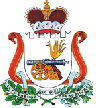 